АКТпроверки готовности общеобразовательного учреждения (учреждения дополнительного образования детей) к новому 2013/2014 учебному году.Составлен «05»июля 2013 г.Полное наименование образовательного учреждения Государственное бюджетное общеобразовательное учреждение средняя общеобразовательная школа № 511 Пушкинского района Санкт-ПетербургаТип (назначение) здания школаГод постройки 2011 г.Адрес образовательного учреждения   196608 Г.Санкт-Петербург, ПОС Шушары, Колпинское шоссе, ДОМ 20 корп.З Телефон (факс) 417-36-44Адрес электронной почты scl511@mail.ruФИО руководителя образовательного учреждения - Короваева Лариса ЕвгеньевнаВ соответствии с приказом (распоряжением) Комитета по образованию (администрации
района) № 510-р от « 25 » февраля 2013 г. проверка проводилась комиссией в составе:
От комитета по образованию администрации Пушкинского района
Начальник ОО -	Микушева Н.П.от администрации образовательного учреждения Короваева Лариса Евгеньевна(директор)Михайлова Ирина Григорьевна(заместитель директор по АХР)*от ОТ Управления Роспотребнадзора по г. Санкт- Петербургу в Московском, Фрунзенском, Пушкинском, Колпинском районахВедущий специалист-эксперт - 	Кавина Тамара Васильевна	- от Управления государственного противопожарного надзора начальник отдела
надзорной деятельности Пушкинского района Санкт-Петербурга 	По результатам проверки комиссией установлено следующее:1.Наличие ответственных лиц:Ответственный за безопасную эксплуатацию теплопотребляющих установок и тепловых сетейКривцов Дмитрий Олегович, инженер -теплотехник ООО «УК «Перемена»Фамилия, имя, отчество, должностьПриказ № .12   от 05.09.2011г.Удостоверение № 1498	Выдано: 01.09.2011г.Ответственный за безопасную эксплуатацию электроснабжающих установок и электрооборудованияСтадников Дмитрий Владимирович, инженер-электрик ООО «УК «Перемена»Фамилия, имя, отчество, должностьПриказ № 15/п-12_ от 21.12.2012г.Удостоверение № 78-44283	Выдано: 19.09.2012г.Ответственный за безопасную эксплуатацию газового хозяйства и газового оборудования	нет	1.4.. Ответственный за пожарную безопасность	Михайлова Ирина Григорьевна, заместитель директора по АХРФамилия, имя, отчество, должностьПриказ № 17/3-о.д.Удостоверение №1831/13	Выдано 27.02.2013 г.1.5. Ответственный за безопасную эксплуатацию лифтов Стадников Дмитрий Владимирович, инженер-электрик ООО УК «Перемена»1.6. Ответственный за охрану трудаКольченко Ольга Владимировна, специалист по ОТПриказ № 78/2-о.д.Удостоверение № 78-44123	Выдано 13.05.2013 г.2. Наличие учредительных и правоустанавливающих документов:2.1. Наличие учредительных документов юридического лица (в соответствии со ст.52 Гражданского кодекса РФ) _Уст ав_№ 1743-р от 06.09.2011 г._2.4. Наличие документов, подтверждающих закрепление за образовательным учреждением собственности: Свидетельство о государственной регистрации права оперативного управления № 950499 78-А Ж, от 26.04.2013 г.( на правах оперативного управления, дата и № документа)2.5. Наличие документов, подтверждающих право на пользование земельным участком, на котором размещено образовательноеСведения о здании:Объем здания -  71836 куб.м.Этажность - 4 эт.Общая площадь - 16574,9 кв.м ;полезная площадь - 14054,9 кв. м.;Наименование помещений, занятых сторонними организациями и их площадь (кв..м)	отсутствуют	Наименование помещений, сдаваемых в аренду и их площадь (кв. м.):	отсутствуют	Количество ученических мест : 825В 2012/2013 учебном году в общеобразовательном учреждении (учреждении дополнительного образования):А) классов (учебных групп)	43	, обучающихся 1267	(всего) (всего)из них в I смену обучается классов (учебных групп)	39	, обучающихся	1157	из них во II смену обучается классов (учебных групп)	4	, обучающихся	113	Количество:      групп продленного дня 12игротек 5спален 2площадок для проведения подвижных игр и прогулок 4Планируемое количество 1 -х классов 5 в том числе обучающихся с 6 лет нетУкомплектованность штатов образовательного учреждения (если недостает педагогических работников, указать по каким учебным предметам и на какое количество часов) укомплектованСведения о книжном фонде библиотеки:-число книг, брошюр 5411шт., фонд учебников -16920 шт.научно-педагогической и методической литературы:-214шт.Состояние земельного участка, закрепленного за образовательным учреждением:площадь участка _26879 кв. м , сколько на участке деревьев	115 шт ,в том числе фруктовых	нет    1  , ягодных кустов нетналичие специально оборудованных площадок для мусоросборников, их техническое состояние и соответствие санитарным требованиям есть , соответствуетНаличие списков детей, подлежащих поступлению в текущем году в 1 класс, полученных от местной
Администрации или других структур, осуществляющих такойограждение территории образовательного учреждения и его состояниеимеется, в удовлетворительном состоянииспортивные сооружения и площадки, их размеры, техническое состояние и оборудование :Футбольное поле, баскетбольная площадка, волейбольная площадка, яма для прыжков в длину, в удовлетворительном состояниипроведено обновление указательных знаков дорожного движения при подъезде к образовательному учреждению - знаков нет_Наличие физкультурного зала и его санитарно-техническое состояние, наличие спортивного оборудования и инвентаря по норме, их соответствие правилам безопасности занятий по физической культуре и спортуИмеется 2 спортзала, спортивное оборудование в достаточном количестве, акт испытаний спортивного инвентаря от 21.05.2013 г.Обеспеченность техническими средствами обучения и оргтехникойкомпьютеры - 117 штук; принтеры - 52 штуки; телевизоры - 35 штук; копир - 3 штуки; МФУ -14 штук; интерактивные доски -35 шт.; интерактивные системы 4 шт..10.	Наличие кабинета информатики и его подготовленность: 2 кабинета площадью 64,14 кв.м., 70,89
кв.м., 26 компьютеров, подготовленыНаличие акта замеров на электромагнитные излучения (ЭМИ) _экспертное заключение № 78.01.01.ф-10-18/923Источник горячего водоснабжения (бойлер или теплосеть) теплосетьНаличие резервного автономного устройства горячего водоснабжения с разводкой по системе есть 12. Организация питьевого режима:договор ООО «Лазурная волна» №М-219 от 25.04.2013 года, сертификаты имеются13.	МедпунктСостав помещений и их санитарно-техническое состояние 1 .процедурный- удовлетворительное_врача и медсестры- удовлетворительноекабинет стоматолога- удовлетворительноеналичие оборудования в соответствии с требованиями СанПиН 2.4.2.11.78-02 оборудованнеобходимо приобрести дополнительно следующее оборудование- нет14.	Кем осуществляется контроль за состоянием здоровья обучающихся ;СПБ ГУЗ детская поликлиника № 49 Пушкинского района, договор от 15.01.2013 г. бессрочноВодоснабжения удовлетворительное Электроснабжения удовлетворительное Канализации удовлетворительноегазоснабжения нетвентиляции	удовлетворительное, паспорт на вентустановки находится в ООО УК «Перемена»Состояние санитарно-технического оборудования в санузлах удовлетворительноеНаличие договоров на проведение работ по дезинфекции, дератизации, дезинсекциидоговор №2109 от 10.01.12. с ОАО «Станция дезинфекции» , Санкт-Петербург, ул.Новоселов, д8, лит. А, 447-46-42Обеспеченность учебной мебелью (указать какой мебели недостает в соответствии с нормами и ростовыми группами) обеспечены, регулируемая по высоте мебель, состояние удовлетворительноеНаличие маркировки на мебели в начальных классах имеетсяНаличие санитарно-эпидемиологических заключений на вновь приобретенную мебель имеетсяВ период подготовки к новому учебному году выполнены следующие работы Отремонтированы бассейны, выкрашены стены в коридорах и рекреациях, столовой.Замечания и предложения комиссии: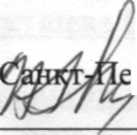 Заместитель председателя -Начальник отдела образования Пушкинского районаЧлены комиссии                 Зам. директора по АХР И.Г.Михайловапредставитель ОТ Управления Роспотребнадзора по Санкт- Петербургудиректор учреждения Л.Е. Короваева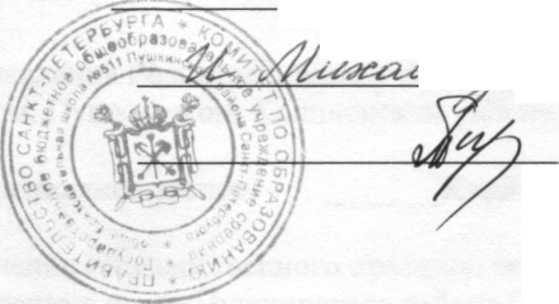 Акт составлен	5 июля  2013 г.24. Заключение заместителя председателя комиссии:Подпись заместителя председателя комиссии ________«___ »___________2013